vinha do Torrao rESERVAomschrijving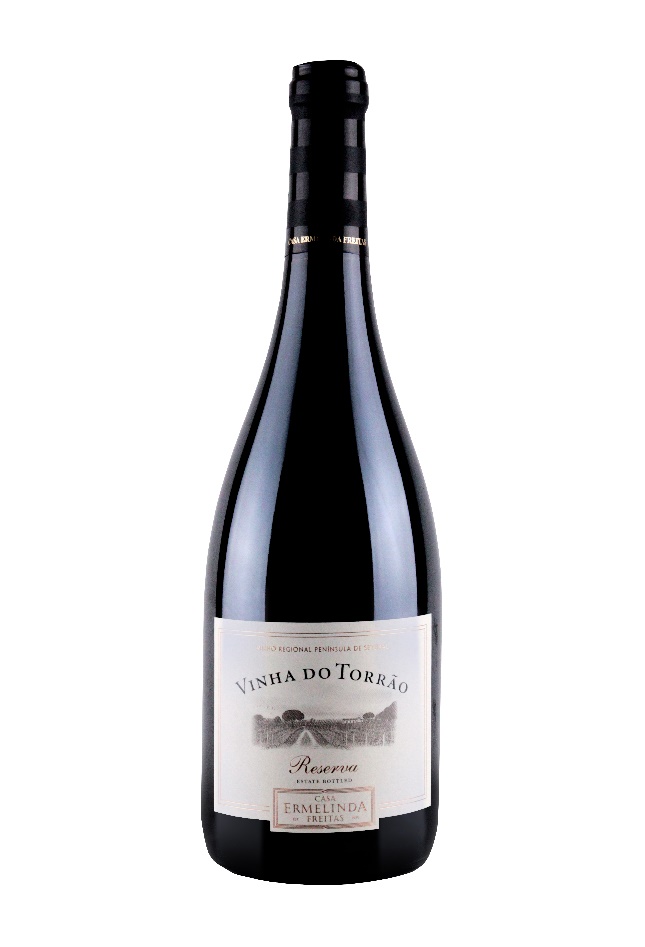 Dit is het eerste project van Casa Ermelinda Freitas en Ansari Wines. Er is gekozen voor een kwaliteitswijn, voor een betaalbare prijs, die geschikt is om maar liefst tot zeven jaar te laten ouderen. Op het label is de wijngaard van deze wijn afgedrukt. De naam Vinha do Torrao betekent: ‘de wijngaard met een ideale bodem om druiven te planten’. De terroir voor deze druiven is zand, zoals op het strand, met een diepte van 1,5 meter waar water onder zit. Deze wijn is twaalf maanden in Franse eiken vaten gerijpt.informatieProduct Code		1RPW03Land 				PortugalProducent  			Casa Ermelinda FreitasRegio  			Penisula de Setubal Kleur  			Dieprood Druivensoort  	Alicante Bouschet, Touriga Nacional, Cabernet Sauvignon en SyrahSmaak                              Pruimen, vanille, hout, specerijen, koffie, tabak, complex, vlezig en met een lange afdronk.Serveertip 	Als aperitief, bij gegrild vlees en jonge kaas.Serveertemperatuur   	18°CAlcoholpercentage  	14,5%Bewaren  			12°C - 18°C (kamertemperatuur)Afsluiting  			Kurk